-2021年中国（西部）电子信息博览会2021年7月15日—17日    成都世纪城新国际会展中心 2 3 4号馆新西部 新重构 新机遇www.icef.com.cn支持单位：成都市人民政府四川省经济和信息化厅中国电子信息产业集团有限公司主办单位：中国电子器材有限公司承办单位：中电会展与信息传播有限公司协办单位：成都市经济和信息化局成都市博览局合作单位：中国电子学会中国电子元件行业协会中国电子仪器行业协会中国电子制造产业联盟中国无人系统产业联盟尖兵之翼无人系统产业联盟四川省电子学会四川省平板显示行业协会四川省大数据产业联合会四川省电源学会四川省人工智能学会成都物联网产业发展联盟 成都市电子信息行业协会 成都市集成电路行业协会成都市软件行业协会 成都高新移动互联网协会 成都市人工智能产业协会成都会展行业协会 重庆市电子学会 重庆市半导体行业协会 重庆市电源学会广东省电子信息行业协会深圳市电子商会顺德市电子商会 崇州大数据产业联盟 西部最大的电子信息产业盛会西部的市场需求潜力无限：中国重要的军工、航空/航天、雷达、空间技术产业基地，聚集了一大批的用户厂商、研究所及科研单位进入“中国西部硅谷”城市：中国IT第四极——成都借力成都的发展速度：成为未来16年在全球大城市中经济增长最快的城市 助力未来世界经济中心： 成都将在2030年成为世界50大经济中心城市之一分享万亿市场大蛋糕：2022年四川数字经济总量将超2万亿深入西部产业重心：辐射重庆、西安、绵阳、乐山、遂宁等重点电子信息产业带西部电子信息产业最大的交流平台：整合呈现西部电子制造完整产业链俘获不同类型的专业观众和高潜力买家：在成都举办多届，具备强大的数据积累和市场认知明星效应：与国内外同行业领导厂商同台展示，切磋技术政府补贴:有机会享受成都市政府的补贴政策中国电子信息行业第四极潜力巨大四川--中国的新未来
2020年5月，中共中央、国务院推出《关于新时代推进西部大开发形成新格局的指导意见》，这是西部大开发20周年之际，对西部大开发的又一次巨大利好。全球视野下，西部大开发迎来升级版。四川经济突飞猛进。其装备制造、航天科技等产业在国内处于领先地位，也是全国重要的基础电子装备基地。《中共中央关于制定国民经济和社会发展第十四个五年规划和二〇三五年远景目标的建议》明确提出，加快构建以国内大循环为主体、国内国际双循环相互促进的新发展格局。这是以习近平同志为核心的党中央立足中华民族伟大复兴战略全局和百年未有之大变局，在双循环中，国内大循环是主体，意味着要着力打通国内生产、分配、流通、消费的各个环节，不断满足消费升级需求。而电子信息行业的高质量发展高地也必将在国内市场，成都作为国内自主可控的重要城市，成都电子信息产业必将在国内大循环当中起到决定性作用。四川数字经济新功能：四川“加快推进5G网络建设”年内会完成3万个5G基站建设，年底实现21市（州）5G网络覆盖，成都主城区全覆盖；实施“县县通5G”工程，完成143个县（市、区）1338个5G基站建设任务。四川数字经济新蓝图：2017年四川数字经济总量已达1.09万亿预计2022年四川数字经济总量将超2万亿规划“抓好数字经济核心产业发展”：大数据、人工智能、5G、超高清……推进数字经济与实体经济融合发展：涵盖工业互联网、智能制造、农业数字经济数字化、生活服务数字化……推动智慧社会和数字政府构建：智慧教育，智慧医疗，智慧旅游，数字政府，信息基础设施提升网络安全保障能力：包含信息安全产业发展，数字安全保障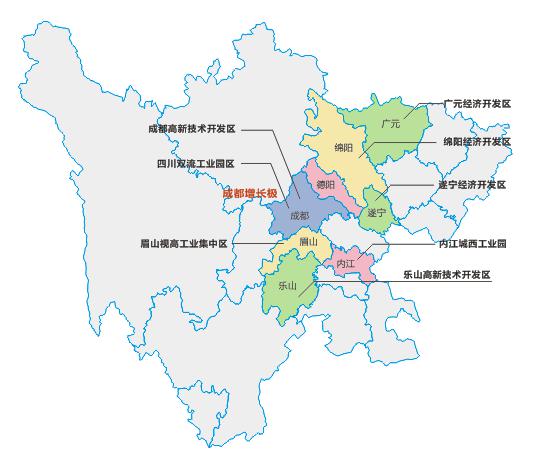 成都 —— 中国西部的“硅谷”世界500强企业已有278家在四川落户，其中不乏众多世界顶尖电子制造企业，位居中西部城市首位。 电子信息产业成为高新技术产业“万亿俱乐部”的第一支柱产业。成都在电子信息行业逐步融入全球电子信息高端产业的核心版图。仅成都高新综合保税区将形成5000亿元产值的IT产业集群“中国制造2025”试点示范城市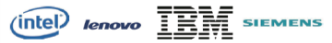 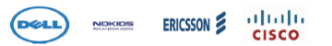 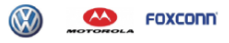 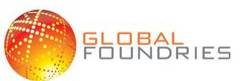 展位价格：展区设置：4号馆：基础电子馆：助力产业基础高级化电子元器件展区：被动元件、元器件分销、半导体分立器件、连接器、PCB等集成电路展区：集成电路设计、芯片加工、封装测试、半导体专用设备及材料、集成电路产品（处理器、存储器、传感器、嵌入式产品、汽车电子、PMIC等）、第三代半导体器件及材料、智能电源产品新型显示展区：OLED显示、车载显示、医疗显示、教育显示、可穿戴显示、VR显示、智能交通显示以及应用终端显示微波射频展区：微波元器件、通信整机、微波材料、微波射频检测仪器、专用软件等测试测量展区：电子和通信仪器、电工仪器仪表、环境试验仪器和设备、分析仪器、认证检测、自动化仪器仪表等3号馆：科技创新馆：加快推进新一代信息技术智能制造和工业互联网展区：工业互联网、人工智能技术及应用、工业大数据、工业APP、操作系统及工业软件、智能制造整体解决方案、智能制造试点示范项目、工业机器人、高端数控机床、增材制造设备、智能传感与控制装备、智能检测和装配装备，以及半导体制造设备、SMT技术和设备、线束设备、激光设备、PCB制造设备等5G和智能终端展区：智能交通、智慧商圈、智能家居、可穿戴智能设备、智能安防、物联网信息安全、大数据处理、VR/AR、智能硬件、智能汽车相关产品及解决方案等2号馆：西部新场景馆：促进新经济、呈现新场景大数据和人工智能展区：大数据与人工智能、大数据与智能制造、大数据与智慧城市、大数据与健康医疗、大数据与金融创新、大数据与电子商务等智慧生活展区：智能家居、智慧城市、智能医疗、智能教育车联网展区：主动安全、新能源、车联网、充电桩全面聚焦电子信息产业热点5G和智能终端知名厂商华为、联想、中科大旗、中电数据、四川迈普、长城网际、Beone智慧家居、天启智能、绿喵数据、芯软科技、大疆、零度、安果、联想、车萝卜、成都新橙北斗、暴风魔镜、成都极企科技专业技术活动5G+智能终端创新发展论坛大数据和人工智能知名厂商Intel、京东云、IBM、中国电信、新华三、浪潮、科大讯飞、紫晶存储专业技术活动中国大数据应用大会•	大数据与人工智能应用论坛大数据健康医疗应用论坛通信与行业大数据发展论坛大数据核心技术论坛大数据应用实践高峰论坛教育大数据论坛大数据与智媒体论坛集成电路知名厂商雅特生、MPS、罗姆、Vicor、Power Integrations、台湾明纬、霍尼韦尔、贸泽、德州仪器、Qorvo、西南集成专业技术活动中国（成都）集成电路产业发展高峰论坛泛半导体产业投资论坛基于RISC-V的SoC国产化发展路径研讨会新型显示知名厂商夏普、富士康、成都菲斯特、中科院光电、京东方、天马微电子、长虹、中电熊猫、维信诺专业技术活动中国（成都）新型显示行业论坛智能制造和工业互联网知名厂商德富莱智能、大族激光、CEC、云制造科技集团、中电锦江、鲁班机器人、华数机器人、绿色智能研究院、锐宏科技、中科赛凌、捷多邦专业技术活动全国电子制造行业焊接能手选拔赛工业大数据与智能制造论坛电子元器件知名厂商泰科、欧姆龙、太阳诱电、中航光电、贵州航天、风华高科、西南自动化研究所、广东生益科技、深圳市崇达电路、北京元六鸿远、成都宏明、四川永星、福建火炬、广东百圳君耀、德清华莹、欧度专业技术活动连接器技术研讨会测试测量知名厂商是德、泰克科技、福禄克、美国国家仪器、Ametek、日置、日本安立、日本横河、固纬电子、普源、艾德克斯、赛宝、同惠、数英仪器、大华专业技术活动国际电子测试测量研讨会无损技术检测技术交流会微波射频知名厂商中电41所、嘉兆科技、成都天大、生益科技、天奥电子、航天天绘等专业技术活动中国西部微波射频技术研讨会观众行业：• 消费电子和家用电器• 航空航天电子
• 军用电子• 通信系统• 汽车电子• 触摸屏/平板显示制造• LED照明及显示 • 电源电池及组件制造• 电脑、系统及外围设备• 控制、安全、测试• 光模块/光通信• 集成电路制造• 印刷电路板制造• 半导体封装与测试• 设备制造商• 物联网/智能家居/可穿戴观众性质：采购、设计/研发、代理商/经销商、生产/工艺/测试、工程/项目、企业高管、质量控制、技术工程师、科研专家、市场/销售、政府官员全媒体立体传播邀约专业观众数据库：大数据营销、印刷品/直邮、电子快讯、短信推送、电话邀请等官方网站 移动等新媒体终端邀请：微信公众号、DSP广告等定向投放 专业媒体大众媒体社交媒体 公关媒体合作 行业协会合作 工业园区合作 观众分类计划展商自邀请观众计划 VIP贵宾计划直击买家的专场采购活动参展商新产品/新技术发布会一对一采购洽谈会采购商俱乐部沙龙活动展会增值服务提升参展效果、助力企业品牌塑造买家配对：通过精准定位采购商的需求和展商的产品，为参展企业带来更加优质的采购商洽谈机会VIP买家团邀请：组委会将主动邀请成都及周边地区的大型企业以及园区企业的中高层技术采购工程师到展会现场采购、参观展商自邀请客户之礼遇：对于您推荐的重点目标观众，我们将特别为他们准备免费周到的接待安排专业技术演讲：通过权威论坛发布或聆听行业导向、市场趋势、技术前沿等热点话题重点传媒专访：我们将邀请行业内最权威的一些媒体到现场，您可以向我们预约行业内VIP媒体对企业新品、技术和业内重要人物的专访展会快讯(Showdaily)专访：展会期间我们每天都将推出展会快讯，面向到场所有的观众、展商免费派发，受众面广广告机会：官方网站和电子通讯(newsletters)中的banner广告等发布机会新品推广：官网、专业媒体、微信等渠道推广参展商的新品微信推广：官方微信数万级的粉丝将在开展前接到新品咨询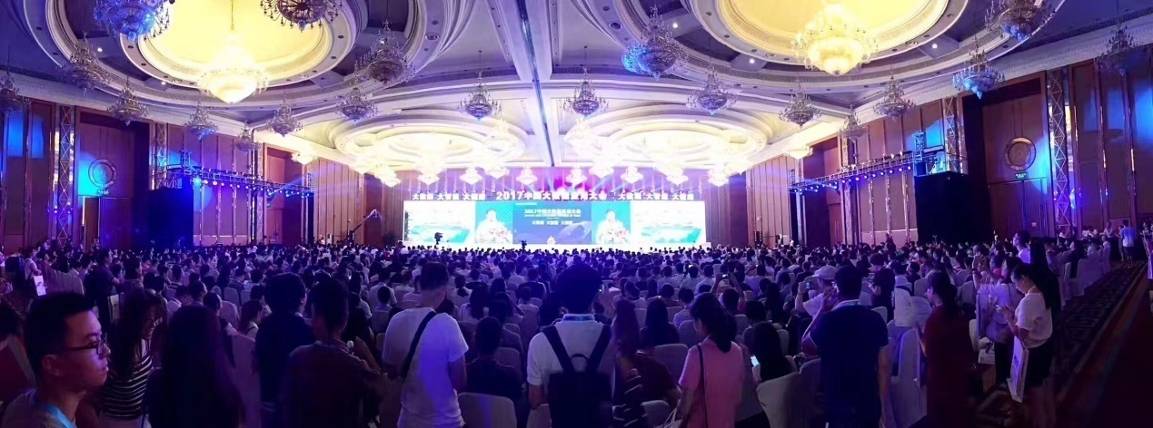 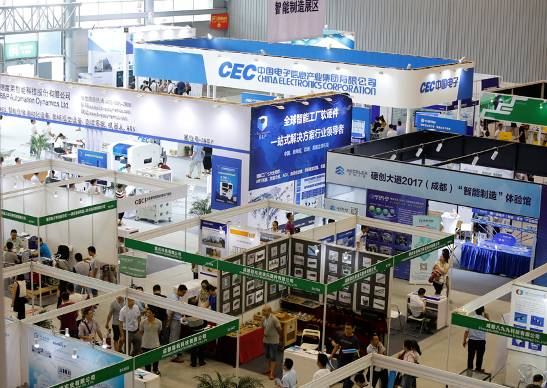 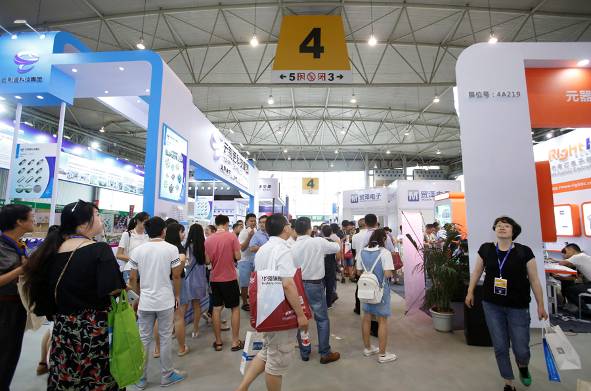 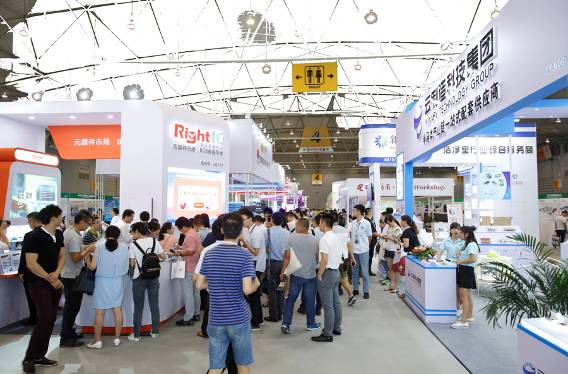 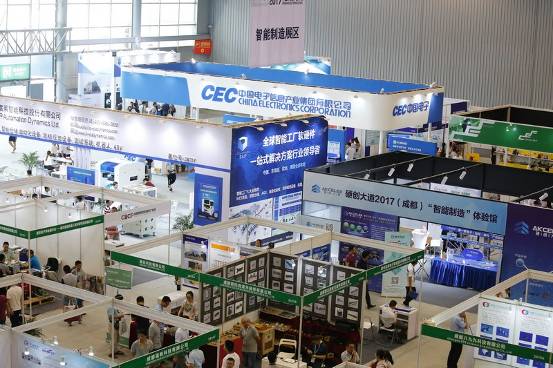 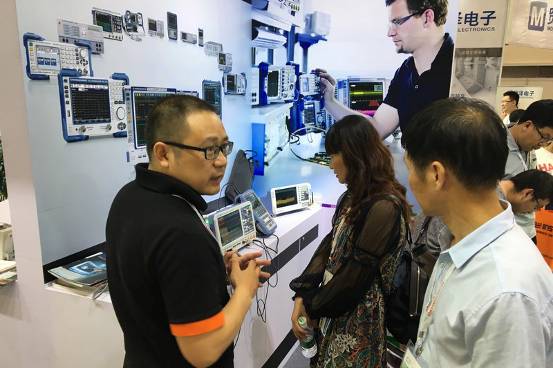 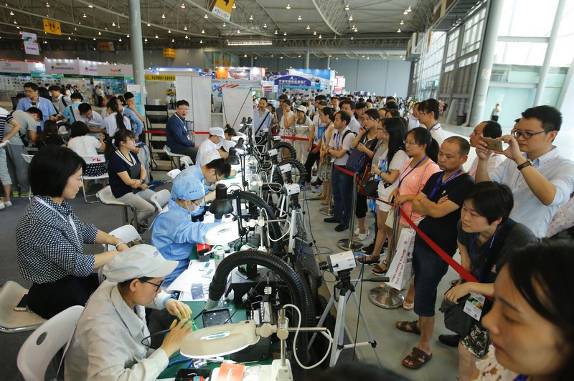 规格标准展位（×）光地（36㎡起租）价格8000元/间800元/㎡